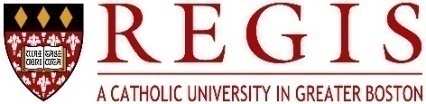 Elementary Education + English – B.A. (128 Credits)
Sample Eight-Semester Plan (Updated 06/13/18)Students are expected to review and track their own progress towards completion of degree requirements. This is provided as a sample guideline—it does NOT reduce the importance of careful and regular discussions between a student and their academic advisor.Important Reminders:Students must complete a minimum of 120 credits.Students must attain a cumulative GPA of at least a 2.0.
* CORE may be taken in any order; FYS-Linked Course satisfies a CORE requirement—that CORE should be replaced with an elective.Year 1Fall SemesterFall SemesterFall SemesterSpring SemesterSpring SemesterSpring SemesterCourseCourseCreditsCourseCourseCreditsFYSFirst Year Seminar3FYSFYS-Linked Course (CORE)*3EN 105Writing Seminar3EN 106Critical Reading, Thinking, Writing3ED 100Teaching and Learning3ED 101AEducational Psychology3HI 107The Ancient World (World History)3ID 224BNatural/Biological Sciences4PS 203Introduction to Psychology I3MA 210Statistics3Winter SessionWinter SessionWinter SessionED 103Field Experience in Education (35hrs)0TotalTotal15TotalTotal16Year 2Fall SemesterFall SemesterFall SemesterSpring SemesterSpring SemesterSpring SemesterCourseCourseCreditsCourseCourseCreditsED 312Children's Literature3CO 204Public Speaking (recommended)3EN 228/9American Literature I or II3EN 205/6British Writers I or II3ID 208Integrating Elementary Curriculum3HI 103/4US History I or II3ME 207Early Childhood/Elem Math Curriculum3ID 304Ethics*3PS 307Child Development3ME 202Early Childhood/Elem Math Instruction3TotalTotal15TotalTotal15Year 3Fall SemesterFall SemesterFall SemesterSpring SemesterSpring SemesterSpring SemesterCourseCourseCreditsCourseCourseCreditsED 208Literacy Development With Special Needs3ED 308Educating Students w/ Special Needs in Reg Classroom3ED 323Sheltered English Immersion3EN 330History of English3EN 311/2Shakespeare3EN 223Rhetoric3EN 211Writing About Texts3EN 2XXEnglish 200-level Elective3PO 210Intro to American Politics3ID 224APhysical Sciences4XX 400Science Methods in Elem Classroom3XX 400Social Sciences Methods in Elem Classroom3TotalTotal18TotalTotal19Year 4Fall SemesterFall SemesterFall SemesterSpring SemesterSpring SemesterSpring SemesterCourseCourseCreditsCourseCourseCreditsEN 3XXEnglish 300-level Elective3ED 401Student Teaching12ID 234Digital Scholarship3EN 401BSeminar - Capstone3COREReligious Studies*3COREExpressive Arts*3COREPhilosophy*3TotalTotal15TotalTotal15